CYBER TERRORISM AND ITS IMPACTBySAUMYA DWIVEDIINTERN2nd YEAR,AMITY UNIVERSITYLUCKNOWEmail-dwivedisaumya1318@gmail.com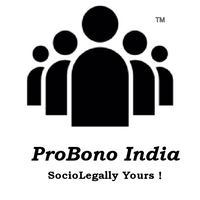 www.probono-india.inMAY 15 2020ABSTRACTVarious terrorist occurrences in recent years have brought about a lot of concern, research, and activity against demonstrations of fear-based terrorisminside our internet. As we constantly move into a general public always dependent on innovation, the danger presented to countries from terrorists is not, at this point simply physical yet, also grows to our advanced world . This work plans to furnish per user with an understanding concerning what cyber fear-mongering is, its causes, and the key methodologies set up to forestall harm brought about by it. Its point is to not address solely the present idea of cyber wrongdoing, yet to give a general viewpoint of cyber fear-mongering in the entirety of its features over a bigger time scale. This report covers writing from scholarly messages, books, and news stories in recent years. Also, while talking about enactment or government associations by and large, especially inside area 4, this will allude to that of the United Kingdom's. Key discoveries this report finishes up the accompanying key messages fundamental to comprehension cyber fear-mongering while supporting present and future techniques for counteraction:  • Terrorism is not, at this point limited by the methods for making hurt in the physical world; • Terrorism holds a motivation regularly, however not restricted to, strict, social, social, monetary and political; • By definition cyber terrorism based terrorism intends to harm data, PC frameworks and information that bring about damage against non-soldier targets; • The limits between demonstrations of cyber-terrorist, cyber wrongdoing and 'Hacktivism' are frequently interlinked; • Society faces various dangers without our the internet, especially to mechanical control frameworks working force networks and atomic stations; • Terrorist association are advancing the utilization of processing ability to execute cyber assaults against targets; • Though there are numerous associations worked to react to cyber-terrorist, a lot of society is as yet uninformed of the potential danger cyber fear-mongering presents;  • Systems are frequently evolved without security as a main priority; • Continually creating ID, following, and alleviation strategies to cyberterrorism is fundamental.KEYWORDS Innovation, cyber world, fear-based oppression, web, cyber fightingINTRODUCTIONThe conventional ideas and strategies for fear-based oppression have taken new measurements, which are progressively dangerous and destructive. In the time of data innovation, the fear mongers have procured a mastery to create the deadliest mix of weapons and innovation, which if not appropriately protected at the appropriate time of time, will cause significant damage. The harm so delivered would be practically irreversible and generally cataclysmic. So, we are confronting the most noticeably awful type of terroristfamously known as "Cyber Terrorism". Cyber fear-mongering is unique concerning normal Internet violations like data fraud and cash extortion in that it can include the utilization of innovation to redirect or devastate frameworks and foundation, cause injury or demise and subvert economies and establishments. To achieve their objectives, cyber terrorism based terrorism focus on the PC frameworks that control air traffic, electric force matrices, media communications systems, military order frameworks, and monetary exchanges.  The data innovation is a twofold edged blade, which can be utilized for ruinous just as productive work. In this way, the destiny of numerous endeavours relies on the kind-hearted or bad habit goals of the individual managing and utilizing the innovation. For example, a malevolent aim sent through hacking, information robbery, infection assault, and so on can bring just damaging outcomes. These techniques, notwithstanding, may likewise be utilized for checking the credibility, wellbeing, and security of one's mechanical gadget, which has been principally depended upon and trusted for giving the security to an association. For example, the maker of the "Sassier worm" has been employed as a "security programming developer" by a German firm, with the goal that he can make firewalls, which will prevent suspected documents from entering PC frameworks. This activity of employing those people who are liable for causing devastation and disturbance is the acknowledgment of the developing and inescapable need of "self-insurance ", which is perceived in all the nations of the world. Truth be told, a general public without insurance as "self-improvement" can't be envisioned in the present electronic time. The substance suppliers, everywhere throughout the world, have supported proposed enactments in their nations, which permit them to incapacitate copyright infringers' PCs. ". The Internet perceives no limits; consequently the assailant or guilty party may have a place with any piece of the world, where the law of the insulted nation may not be powerful. This has reinforced the requirement for a "techno-lawful' arrangement as opposed to an unadulterated legitimate plan of action, which isn't powerful in the electronic period. Along these lines, it is evermore significant that we ensure ourselves against these dangers by understanding their methods and executing protection from assaults. A significant number of these fear-based terrorism bunches try to incur hurt in many contrasting structures, that being both genuinely and carefully. As innovation advances, the developing danger of cyber fear-mongering is increasingly clear. The report looks to give a general comprehension of cyber-terrorist in all structures, itemizing past occasions to comprehend its causes and avoidances from a key point of view. This report is organized into three areas.  • Section 1 locations and characterizes what cyber-terrorism based terrorism is, taking a gander at earlier instances of cyber-terrorist with the expectation of measuring a full understanding regarding what cyber-terrorism based terrorism is and how it separates itself from cyber wrongdoing and any semblance of Hacktivism. Also talking about strategies and potential dangers.• Section 2 takes into thought everything talked about in the earlier segments, to give a general review of the present measures being taken to ensure against cyber fear-mongering dangers. While likewise talking about anticipation and relief of assaults later on.  • Section 3 will finish up the report and detail three regions of thought for improving the avoidance of cyber terrorism based terrorism.AIM OF THE STUDY1. Analyse the impact of attack2. Determine the safety measures particle to prevent cyber terrorism3. To determine the types of techno initiatives the was invented by the Indian governmentWhat is Cyber Terrorism?Over the on-going decades, it has become clear that our general public is turning out to be progressively data innovation dependant. Even though a significant number of us use innovation to our advantage, in helping and supporting our lives from multiple points of view, it additionally presents many varying dangers and vulnerabilities to our general public. The individuals who use PC innovation to carry out violations and demonstrations of dread represent a disturbing danger over the globe as we become perpetually dependant on data innovation. The utilization of PC innovation and cyber dependant assaults is turning into a progressively unmistakable danger by terrorist terrorism gatherings; this rising danger characterizes itself as cyber fear-mongering. Cyber dependant fear-based terrorism acts had frequently been theorized in the mid-90s, as systems became unmistakably progressively assorted over the globe.Cyberterrorist is the planned utilization of problematic exercises, or the danger thereof, on the internet, intending to promote social, ideological, strict, political or comparative destinations, or to threaten any individual in the advancement of such targets .notwithstanding this current it's imperative to talk about the term cyber wrongdoing. Cyber wrongdoing, regularly utilized by government offices, alludes to the utilization of data innovation to carry out a wrongdoing, frequently including monetarily inspired cyber assaults. Besides, the term Hacktivism, additionally alludes to the use of hacking procedures against focuses to cause harm or upset ordinary tasks, anyway not causing genuine harm (Denning, 2001). Besides, regularly the techniques utilized in cyber wrongdoing, Hacktivism, and cyber terrorism based terrorism, are a lot of comparable. Along these lines, it's imperative to characterize that cyber fear-mongering utilizes data innovation to exact brutality with a specific political inspiration. Vatis (2001) likewise characterizes that four regular territories of cyberterrorism are right off the bat pre-thought, politically persuaded, directed at regular citizens, and submitted by bunches not related to national armed forces. As talked about, it's basic to comprehend that cyberterrorism alludes to the attachment between the internet and fear-based oppression (Denning 2001). Forms of Cyber Terrorism(I) Privacy infringement: The law of protection is the acknowledgment of the person's entitlement to be not to mention and to have his own space untouched. Lately, be that as it may, this privilege has gained an established status, the infringement of which pulls in both common just as criminal outcomes under the individual laws. The force and multifaceted nature of life have rendered vital some retreat from the world. Man under the refining impact of culture, has gotten touchy to exposure, with the goal that isolation and protection have gotten basic to the person. Right to protection is a piece of the privilege to life and individual freedom revered under Article 21 of the Constitution of India. With the approach of data innovation the customary idea of right to protection has taken new measurements, which require an alternate lawful viewpoint. To address this difficulty plan of action of the Information Technology Act, 2000 can be taken.The different arrangements of the Act relevantly ensure the online security privileges of the residents. Certain demonstrations have been ordered as offenses and contradictions, which incline to interfere with the security privileges of the residents.(II) Secret data allocation and information robbery: The data innovation can be abused for appropriating the significant Government mysteries and information of private people and the Government and its organizations. A PC organize possessed by the Government may contain important data concerning safeguard and other top privileged insights, which the Government won't wish to share in any case. The equivalent can be focused by the fear-based terrorisms to encourage their exercises, including annihilation of property. It must be noticed that the meaning of property isn't confined to movables or immovable alone. In R.K. Dalmia v Delhi Administrationthe Supreme Court held that "property" is utilized in the I.P.C in a lot more extensive sense than the articulation "mobile property". There is no rhyme or reason to confine the importance of "property" to moveable property just, when it is utilized with no capability. Regardless of whether the offense characterized in a specific area of IPC can be submitted regarding a specific sort of property, it will depend not on the understanding of "property" however on the reality whether that specific sort of property can be dependent upon the demonstrations secured by that segment.(III) Demolition of e-administration base:The point of e-administration is to make the association of the residents with the administration workplaces bother free and to share data in a free and straightforward way. It further makes the privilege of data an important reality. In a vote based system, individuals oversee themselves and they can't administer themselves appropriately except if they know about social, political, monetary, and different issues standing up to them. To empower them to make a legitimate judgment on those issues, they should have the advantage of a scope of assessments on those issues. Option to get and confer data is verifiable in free discourse. This, option to get data is, in any case, not supreme but rather is dependent upon sensible limitations which might be forced by the Government in broad daylight intrigue. (IV) Distributed forswearing of administrations assault: The cyber fear mongers may likewise utilize the strategy for disseminated disavowal of administrations (DDOS) to overburden the Government and its office's electronic bases. This is made conceivable by first tainting a few unprotected PCs by method of infection assaults and afterward assuming responsibility for them. When control is gotten, they can be controlled from any territory by the fear-based terrorisms. These contaminated PCs are then made to send data or request in such an enormous number, that the server of the casualty breakdown. Further, because of this pointless Internet traffic, the real traffic is disallowed from arriving at the Government or its office PCs. These outcomes in enormous financial and vital misfortune to the legislature and its offices.It must be noticed that a huge number of bargained PCs can be utilized to all the while assault a solitary host, consequently making its electronic presence imperceptible to the certifiable and authentic residents and end clients. The law in such a manner is clear.(V) Network harm and disturbances:The principle point of cyber fear monger exercises is to cause systems harm and their interruptions. This action may redirect the consideration of the security offices for the time being in this manner giving the fear mongers additional time and makes their errand nearly simpler. This procedure may include a blend of PC altering, infection assaults, hacking, and so forth.Areas of Cyber TerrorismAs talked about numerous demonstrations of cyber terrorism based terrorism are frequently equivalent to demonstrations of cyber wrongdoing. In this way the methods by which assaults are executed by terrorists may likewise be finished by crooks. • Phishing — these assaults normally include deceitful messages to persuade an objective of its authenticity of a client or association to accomplish private data (E.g., passwords, banking data, wholesale fraud and so on.) ("What are phishing tricks and how might I stay away from them?” 2017) • Watering Hole — the organization of a phony website page to bargain the first, to assault visiting clients (e.g. the downloading of Remote Access Tools) (National Cyber Security Centre, n.d.) • Ransom ware — infecting a framework by encoding records or potentially bolting the client’s access to said framework. At that point requiring a 'deliver' to increase typical access once more. ("Shielding your association from ransom ware", 2016) • Scanning — testing for vulnerabilities in explicit web systems or frameworks to convey assaults on a more extensive scale to assault indiscriminately (GCHQ, Cert-UK, 2015). • Targeted Attacks • Spear-Phishing — these assaults are a lot of equivalent to the' Phishing' referenced beforehand, anyway explicitly focused at an individual or association. • Distributed Denial of Service — This is to send a mass measure of bundle demands, frequently from a Botnet, to a 1 site or system to over-burden the framework and forestall ordinary access by authentic clients.• Supply chain — assaulting a component of an association before it shows up (GCHQ, Cert-UK, 2015). • Zero-day — Bespoke misuse of a framework with explicit vulnerabilities not yet known to the creator (National Cyber Security Centre, 2016). • Hacking. The most famous strategy utilized by a fear-based terrorism. It is a conventional term utilized for any sort of unapproved access to a PC or a system of PCs. Some fixing advancements like parcel sniffing, whirlwind assault, secret key splitting, and cradle surge encourages hacking.• Trojans. Projects which profess to do a certain something while they are intended for accomplishing something other than what's expected, similar to the wooden Trojan Horse of the 1z' Century BC.• Computer Viruses. It is a PC program, which contaminates other PC, programs by changing them. They spread quickly. • Computer Worms. The term 'worm' comparable to PCs is an independent program or a lot of projects that can spread utilitarian duplicates of itself or its fragments to other PC frameworks normally utilizing organize associations.• E-Mail Related Crime. Normally worms and infections must connect themselves to a host program to be infused. Certain messages are utilized as hosts by infections and worms. Messages are likewise utilized for spreading disinformation, dangers, and abusive stuff.• Denial of Service these assaults are planned for denying approved people access to a PC or PC organize. • Cryptology. Terrorists have begun utilizing encryption, high recurrence scrambled voice/information joins, and so forth. It would be a Herculean assignment to decode the data terrorist is sending by utilizing a 512-piece symmetric encryptionIdentifying Cyber TerrorismThe meaning of PC assault incorporates any activities guided against PC frameworks to upset gear tasks, change preparing control, or degenerate put away information. Distinctive assault techniques target various shortcomings and include various sorts of weapons. A few of these techniques might be inside the present abilities of some fear-monger gatherings. Three unique techniques for assault are recognized, in light of the impacts of the weapons utilized. Nonetheless, as innovation advances, qualifications between these techniques may start to obscure. These techniques are the accompanying: • A physical assault includes customary weapons coordinated against a PC office or its transmission lines; • An electronic assault (EA) includes the utilization the intensity of electromagnetic vitality as a weapon, all the more usually as an electromagnetic heartbeat (EMP) to over-burden PC hardware, yet also in a less savage structure, to embed a flood of vindictive computerized code straightforwardly into an adversary microwave radio transmission; Electronic assault strategies utilize the employments of PC infections, rationale bombs, Trojan ponies, and (circulated) disavowal of administration assaults to break programming. A generally new expansion to the rundown is the utilization of "botnets". It is assessed that a huge number of PCs associated with the Internet are contaminated with remote-controlled "bot" programming. These PCs, also called "zombies", are enacted just when required and are utilized by the cyber terrorism based terrorism to all in all assault a chose target server (Hacking Exposed). • A PC arrange assault (CNA), for the most part includes malignant code utilized as a weapon to taint foe PCs to misuse a shortcoming in programming, in the framework design, or the PC security practices of an association or PC client. Be that as it may, CNA may likewise happen when an aggressor utilizes taken data to enter confined PC frameworks.The physical assaults are engaged in devastating equipment utilizing electronic waves or heartbeats. These gadgets adequately "microwave" a circuit board causing transitory or even perpetual harm. Driving innovations are recorded and characterized as:• T.E.D. (TRANSIENT ELECTROMAGNETIC DEVICE) (Schriner) (Radio Frequency Weapons and Proliferation) • R.F. WEAPON (RADIO FREQUENCY WEAPON) (Schriner) (Radio Frequency Weapons and Proliferation) • R.F. Weapons (RADIO FREQUENCY MUNITIONS) (Cereijo) • ELECTROMAGNETIC PULSE) • T.E.M.P.E.S.T. (TRANSIENT ELECTROMAGNETIC PULSE EMULATION STANDARD) (The Complete, Unofficial TEMPEST Information Page)Tackling Cyber Terrorism in India Even though the demonstrations of cyber compulsion have duplicated in parts and limits, the Parliamentof India is any way to sanction any enactment that explicitly addresses the issue of cyber pressure. Be that as it may, sure existing enactments are changed to consolidate it at interims its frame of reference the wrongdoing of cyberpressure. The enactments are:1. The Information Technology Act, 2000 Most definitely to battle cyber terrorism based terrorism through law, the Information Technology (Amendment) Act, 2008 has been sanctioned to incorporate the equivalent inside the importance of offenses and consequently, is made culpable. Be that as it may, it likewise made important alterations in some conventional laws to make them refreshed. However, cyber terrorism based terrorism has not been characterized, yet sec. 66(f) of the Information Technology (Amendment) Act, 2008 recommends with regards to when cyber fear-mongering is said to have been submitted. The inclusion of this arrangement is by all accounts an important expense on common freedoms as nations are progressively depending on data innovation to serve basic taxpayer driven organizations and in this procedure, they are turning out to be focused to their rivals, for example, terrorist. Sec. 66(f) of the said Act endorses punishment as (1) Whoever:- (A) To undermine the solidarity, honesty, security or power of India or to strike dread in the individuals or any segment of the individuals by—(I) By denying or cause the forswearing of access to any individual approved to get to PC asset; or (ii) Attempting to infiltrate or get to a PC asset without approval or surpassing approved access; or (iii) Introducing or causing to present any PC contaminant; What's more, by methods for such lead causes or is probably going to make demise or wounds people or to harm to or pulverization of property or disturbs or realizing that it resembles to cause harm or interruption of provisions or administrations fundamental to the life of the network or unfavourably influence the basic data foundation determined under area 70, or (B) Knowingly or deliberately enters or gets to a PC asset without approval or surpassing approved access, and by methods for such lead gets access to data, information or PC database that is limited for explanations behind the security of the state or outside relations, or any confined data, information or PC database, with motivations to accept that such data, information or PC database so got might be utilized to cause or prone to make injury the interests of the power and respectability of India, the security of the state, well-disposed relations with remote states, open request, conventionality or profound quality, or comparable to hatred of court, maligning or induction to an offense, or the upside of any remote country, gathering of people or something else, Commits the offense of cyber-terrorist. (2) Whoever submits or plots to submit cyber terrorism based terrorism will be culpable with detainment which may stretch out to detainment forever." 2. Cyber Security Policy 2013For the essential time ever, inside the year 2013, India presented its national-level cyber security strategy. This approach sets out a wide system for maintaining and defensive cyber region security. The most point of this strategy is to make a wide umbrella of cyber security systems inside the nation all together that the Indian cyber region is secure and liberated from any very assaults each by fear mongers and distinctive enemy of social parts. In any case, there's a need to revise this strategy to cover more up to date methods of ensuring the security of the ever-advancing cyber zone 3. Blocking access to InformationSegment 69A of the IT Act conjointly engages the Central government or any of it approved staff to coordinate any office of the govt. to dam access by the open any information from a pc asset inside the interests of sway and honesty of the state. 4. Indian Computer Emergency Response Team ("CERT-In") According to Section 70B of the IT Act, the CERT-In group is prepared up that gives quick cautions of episodes troublesome cyber security and conjointly drills down the crisis measures for taking care of occurrences undermining the cyber security of the state.Case Laws Relating to Cyber Terrorism 1. In 1998, ethnic Tamil guerrillas endeavoured to disturb Sri Lankan international safe havens by sending enormous volumes of email. The government offices got 800 messages every day over fourteen days. The messages read "We are the Internet Black Tigers and we're doing this to disturb your interchanges." Intelligence specialists described it as the primary known assault by fear-based terrorisms against a nation's PC frameworks. 2. Since December 1997, the Electronic Disturbance Theatre (EDT) has been leading Web protests against different locales on the side of the Mexican Zapatistas. At an assigned time, a large number of protestors direct their programs toward an objective website utilizing programming that floods the objective with quick and rehashed download demands. EDT's product has additionally been utilized by basic entitlements bunches against associations said to mishandle creatures. Electro hippies, another gathering of hacktivists, directed Web protests against the WTO when they met in Seattle in late 1999. These protests all require mass support to have a lot of impact, and in this manner are fit to use by activists than by terrorists. 3. Andhra Pradesh Tax CaseQuestionable strategies of a conspicuous businessperson, from Andhra Pradesh, were uncovered after authorities of the division got hold of PCs, utilized by the blamed in one for the numerous cyber misrepresentation cases in India. The proprietor of a plastics firm was captured and Rs 22 croresmoney was recouped from his home by sleuths of the Vigilance Department. They looked for a clarification from him in regards to the unaccounted money inside 10 days. The denounced submitted 6,000 vouchers, to demonstrate the authenticity of exchange and figured his offense would go undetected however after cautious investigation of vouchers and substance of his PCs; it was uncovered that every one of them was made after the assaults were directed. It was later uncovered that the blamed was running five organizations under the appearance of one organization and utilized phony and automated vouchers to show deals records and spare expense.  4. BSNL, Unauthorized AccessIn a main cybercrime case, the Joint Academic Network (JANET) was hacked by the blamed, after which he denied access to the approved clients by changing passwords alongside erasing and including records. Making it appear as though he was approved staff, he made changes in the BSNL PC database in their web clients' records. At the point when the CBI completed examinations after enrolling a cybercrime body of evidence against the denounced, they found that the broadband Internet was being utilized with no approval. The charges used to hack into the server from different urban communities like Chennai and Bangalore, among others. This examination was conveyed after the Press Information Bureau, Chennai, documented an objection.In the decision by the Additional Chief Metropolitan Magistrate, Egmore, Chennai, the blamed from Bangalore would be sent to jail for a year and should pay a fine of Rs 5,000 under Section 420 IPC and Section 66 of the IT Act. INTERNATIONAL RESPONSE TO CYBER TERRORISM Joined Nations: Cyber fear-mongering is a transnational and trans-outskirt wrongdoing. It applies to offenses across fringes; thusly, the best possible reaction that can battle cyber-terrorist ought to be transnational. Various arrangements have been influenced on fear-based oppression, and as cyberterrorism is a piece of customary fear-mongering which dispatches its assault through the web, such settlements may cover cyber-terrorist too. Along these lines any system taken up by the UN to counter terrorist will likewise have in its ambit cyber terrorism based terrorism. The United Nations General Assembly embraced the Global Counter-Terrorism Strategy on 8 September 2006. The procedure is a one of a kind worldwide instrument to improve national, territorial, and global endeavours to counter-terrorist. Through its appropriation, all Member States have concurred just because to a typical key and operational way to deal with battle fear based oppression, not just sending an unmistakable message that terrorism is unsatisfactory in the entirety of its structures and indication yet, also making plans to make common sense strides exclusively and aggregately to forestall and battle it. It obliged all part states to help out other government and worldwide associations to deny places of refuge for terrorists. It coordinated endeavours in various perspectives for battling against terrorists.The UN International Convention for the Suppression of the Financing of Terrorism, which was received by the General Assembly of the United Nations in Resolution 54/109 out of 1999, additionally advances worldwide collaboration. Solicitations for collaboration may not be declined on political grounds, as indicated by Article 14 of this Convention. The United Nations set up a Counter-Terrorism Committee (CTC) otherwise called "focus of worldwide endeavours to battle fear-mongering", to screen the execution of Resolution 1373 and to help countries in building up the necessary capacities  The United Nations Security Council Resolution (2004) expects states to completely collaborate in the battle against fear-mongering, and Resolution (2005) calls upon states to "disallow by law actuation to submit a terrorist act or acts". UN Security Council Resolution makes a Counter-Terrorism Committee Executive Directorate (CTED) to encourage specialized help to nations. It advances collaboration inside the UN associations just as participation among territorial and intergovernmental bodies. Joined Nations Security Council Resolution 1566 was built dependent on Chapter VII of the United Nations Charter which considers the demonstration of terrorism truly and censures fear based oppression in the entirety of its structures. In 2008, the United Nations General Assembly embraced Resolution on cyber terrorism based terrorism, concentrating on upgrading open mindfulness and requiring a standard discipline for these sorts of assaults. What's more, in 2010, the General Assembly embraced a goal on the "formation of a worldwide culture of cyber security and considering national endeavours to ensure basic data frameworks", urging its part states to share best practices and measures in cyber security.The main universal UN body that has the most elevated duty in managing viable perspectives and uses of cyber security is the International Telecommunications Union (ITU). The motivation behind the association is to create trust in the utilization of the internet through improved online security. Accomplishing of the cyber security and cyber harmony are the absolute most basic worries in the ICT improvement, and ITU takes solid measures through its Global Cyber security Agenda (GCA). The Secretary-General of the ITU, Dr. Hamadoun Touré, has proposed a worldwide cyber harmony arrangement, and keeps on pushing this thought notwithstanding protection from it. Moreover, Dr. Touré has proposed a "typical set of principles against cybercrime" which would commit nations to:I) secure their residents against cyber hoodlums ii) Deny place of refuge to fear-mongers or crooks inside their regions  iii) Not to assault another nation first. In September 2008, the ITU and the International Multilateral Partnership against Cyber dangers (IMPACT) consented to an arrangement under which GCA is situated in IMPACT headquarter in Cyberjaya, Malaysia. Other than these, the main worldwide arrangement existing to manage cybercrime is the Council of Europe's Cybercrime Convention, which has been marked by 43 nations (most of which are innovatively best in class). In the meantime, numerous different nations have started endeavours to receive the standards of this Convention into their legitimate systems.  Techniques to Deal with Cyber Terrorism1) Develop Best Security PracticesAssociations ought to guarantee that they create and convey a tried arrangement of best security rehearses fit explicitly for their activities. These exercises will require a ton of facilitated endeavours from all gatherings in the association since security techniques ought to be trailed by each office. The created rundown of the best security practices should cover all the perspectives associated with data security. As a beginning stage, it would be a smart thought to receive existing worldwide standard rules for data security, for example, ISO17799 or BS7799. 2) Deploy Vital Security ApplicationsThe utilization of security applications, for example, firewalls, Intrusion Detection Systems (IDS), hostile to infection programming, and others ought to be supported and now and again, ordered to guarantee better insurance against cyberterrorism. Associations ought to convey both system and host-based IDS alongside other security applications. There ought to be staff who are appointed to record, screen, and report every single dubious movement in the association's system and with the guide of the most recent security frameworks, every one of these assignments should be possible a lot quicker and easier. The counteraction and maintenance of basic data required for legal examination ought to be guaranteed to encourage further examinations.3) Establish Business Continuity and Disaster Recovery PlansSignificantly, business congruity and debacle recuperation plans ought to be set up in all associations. These plans, to be incorporated with episode reaction exercises if not in presence, ought to be set up and kept up. These plans ought to be practiced and tried at normal interims to guarantee their adequacy. The plans that are actualized ought to include two primary exercises which are fix and rebuilding. The fix action should fix the issue altogether for the capacity to work typically. The rebuilding plans ought to be enacted with pre-indicated courses of action with equipment, programming and administration sellers, crisis administrations, open utilities, and others.4) Increase Security AwarenessIt is critical to expand the mindfulness on cyberterrorism issues to the majority. By teaching them, they would understand the significance of guarding themselves from suchassaults, and in this manner it would help with creating networks that are increasingly proactive in managing data security issues.5) Stricter Cyber LawsThe administration can help with controlling cyberterrorism assaults by embracing and changing new cyber laws that will rebuff the culprits all the more vigorously if they are engaged with such exercises. New acts to energize the advancement of productive cyber security rehearses and to help the turn of events and grant the utilization of progressively successful instruments for law requirements ought to be presented.6) Encourage Research and DevelopmentAssociations particularly from the open division should bolster innovative work exercises of customized security devices, for example, firewalls and IDS. The principle preferred position of seeking after this methodology as opposed to paying off the rack item is that it will leave the culprits in obscurity over the genuine capacities that the objectives have, and this can be an enormous bit of leeway when managing such educated and experienced aggressors. CONCLUSION Change is unavoidable and in this manner the predicaments that progression in innovation presents can't be maintained a strategic distance from. The lawbreakers have adjusted their techniques and have begun trusting on the trend-setting innovation, and to subsume them the general public, the legitimate, and along these lines the authorization specialists, the non-open organizations and associations will get to change their instrument to battle it. Extra such specialists ought to not exclusively be educated anyway ought to try and be given essential specialized equipment's and PC code all together that they will speedily battle the cyber hoodlums. Therefore, important offices ought to be set up in different parts of the nation all together that wrongdoing inside the virtual world might be controlled'. Another aspect that must be featured is that a culture of consistent cyber training and learning must be taught among the lawful and in this way the implementation specialists due to data the data} Technology field is amazingly is incredibly} dynamic because the information on these days gets out of date during an exceptionally brief timeframe. last, the prelude of the Information Technology Act, 2000 furnishes that the Act was passed to offer lawful acknowledgment for exchanges managed by recommends that of electronic data trade and distinctive proposes that of web-based business, extra the Act has conjointly made alterations to the Indian lawful code 1860, Indian evidence Act 1872, The Bankers Books of verification Act 1891, and along these lines the financial worry of Bharat Act, 1934 for encouraging legitimate acknowledgment and guideline of the business exercises. Even though this goal of the Act isn't to smother the crime, anyway this demonstration has plot bound offenses and punishments to overwhelm such exclusions that are known to return inside the portrayal of cybercrimes. From this, it might be derived that the law can't bear to be static; it ought to be an adjustment with the dynamical occasions and viz.cyber house. this is regularly a ton of required, that a great deal of utilization of the innovation might be utilized for the improvement of mankind, similarly, it similarly obvious that such application can even be utilized for the harm of humanity as has been incontestable by the Spy-cam case. Most importantly the law should be made flexible all together that it will just fit the necessities of the general public and thusly the innovative turn of events. The lawful frameworks around the globe are, as time passes, endeavouring to actualize new measures to battle cyber demonstration of terrorist. Be that as it may, with a ton of imaginative ways that of working inside the cyber territory, a great deal of escape clauses are moulded which can get the chance to be packed in by the nations by revising the methodology and the laws essentially to handle cyber demonstration of fear-based oppression. Besides, a bound together worldwide structure should be in situ to battle this world issue. Further, people, in general, should be made aware of the dangers and the ways that and implies that of scattering and the best approach to bargain just in the event of fear monger assaults. Every one of these measures can go an all-encompassing technique in building up a protected cyber territory wanted by the voters.REFERENCESCases➢ R.K. Dalmia v Delhi Administration 1962 AIR 1821, 1963 SCR (1) 25 ➢ Andhra Pradesh Tax Case 1964 AIR 1486, 1964 SCR (7)​Statutes and statutory instruments➢ Act 21 of 2000. The Information Technology Bill was passed by both Houses of Parliament and it receives the assent of the President on 09/06/2000 and became the IT Act. It is based on the Model Law on Electronic Commerce adopted by the United Nations Commission on International Trade Law by resolution A/RES/51/162, 30-1-1997 passed by the General Assembly which recommended that all States should give favourable considerations to the said Model Law when they enact or revise laws on the said subject. ➢ The amendments were made in the Evidence Act, 1872; the Indian Penal Code, 1860; the Bankers‟ Books Evidence Act, 1891; and the Reserve Bank of India Act, 1934Websites and blogs➢http://www.enotes.com/research-starters/social-impacts- cybercrime➢ https://www.academia.edu ➢ https://littlefield.co/cyber-terrorism-understanding-and-preventing-acts-of-terror-within-our-cyber-space-26ae6d53cfbb➢ http://www.stanford.edu/group/smun/oldversion/oldversion/simun98/briefings/info i-war.html➢ http:// iwww.infoworld.com/article/2906641/security/researchers-iot-devices-are-not-designed-with-security-in-mind.html➢http://www.legalservicesindia.com/article/1263/Cyber-Terrorism---Quickglance.html#google_vignette➢ http://en.wikipedia.org/wiki/Computer_crime➢https://cybercrimelawyer.wordpress.com➢ https://nciipc.gov.in/documents/National_Cyber_Security_Policy-2013➢http://www.e-ir.info/ i2013/09/02/the-threat-of-cyberterrorism-to-critical-infrastructure➢ https://www.gov.uk/government/➢http://www.cs.georgetown.edu/~denning/infosec/pollitt.html➢http://dx.doi.org/ i10.1080/08884310309608 iGCHQ➢http://pdfs.semanticscholar.org/7fdd/ iae586b6d2167919abba17eb90e5219b7835b.pdf➢ https://www.nap.edu/read/11848/chapter/6➢ https://www.giac.org/paper/gsec/3108/countering-cyber-terrorism-effectively-ready-rumble/105154➢ https://acadpubl.eu/hub/2018-119-17/2/132.pdf➢ http://www.sia.com/iuc2002/pdf/axelrod.pdfNewspaper articles➢ http:// iabcnews.go.com/Politics/cyber-terrorism-al-qaeda-video-calls-electronic-jihad/story➢ www.economictimes.indiatimes.comBooks➢ Kevin Coleman, cyber terrorism, technologies, October 10, 2003 ➢ Denning, Dorothy (Autumn 2000). "Cyber terrorism: The Logic Bomb versus the Truck Bomb➢ Dorothy E. Denning (May 23, 2000). "Cyber terrorism". cs.georgetown.edu➢ Apar Gupta, Commentary on Information Technology Act, 2nd ed., LexisNexis, Gurgaon, 2013, p. 238.➢ Talat Fatima, Cyber Crime, Eastern Book Company, Lucknow, 2016, p. 240.➢ Yogesh Barua & Denzyl P.Dayal (2001): Cyber Crimes, New Delhi: Dominant Publishers & Distributors, pg3➢ Introduction to Indian Cyber Law (2008) by Rohus Nagpal, Asian School of Cyber Laws, Pune, India ABOUT THE AUTHORSaumya Dwivedi is pursuing BBA LLB (H) from Amity Law School, Lucknow, Uttar Pradesh. She is currently in her 2nd year. She has attended many seminars and has been a part of various college events like Legal Aid, Moot Courts, etc. She has also volunteered in many college events and done her 1st-year internship in the District Court of Kanpur. She has interests in Constitutional Law. While studying law she aims to become a successful lawyer in her future by helping others in need. She believes in growth and opportunity.